Pelastusliivi-haaste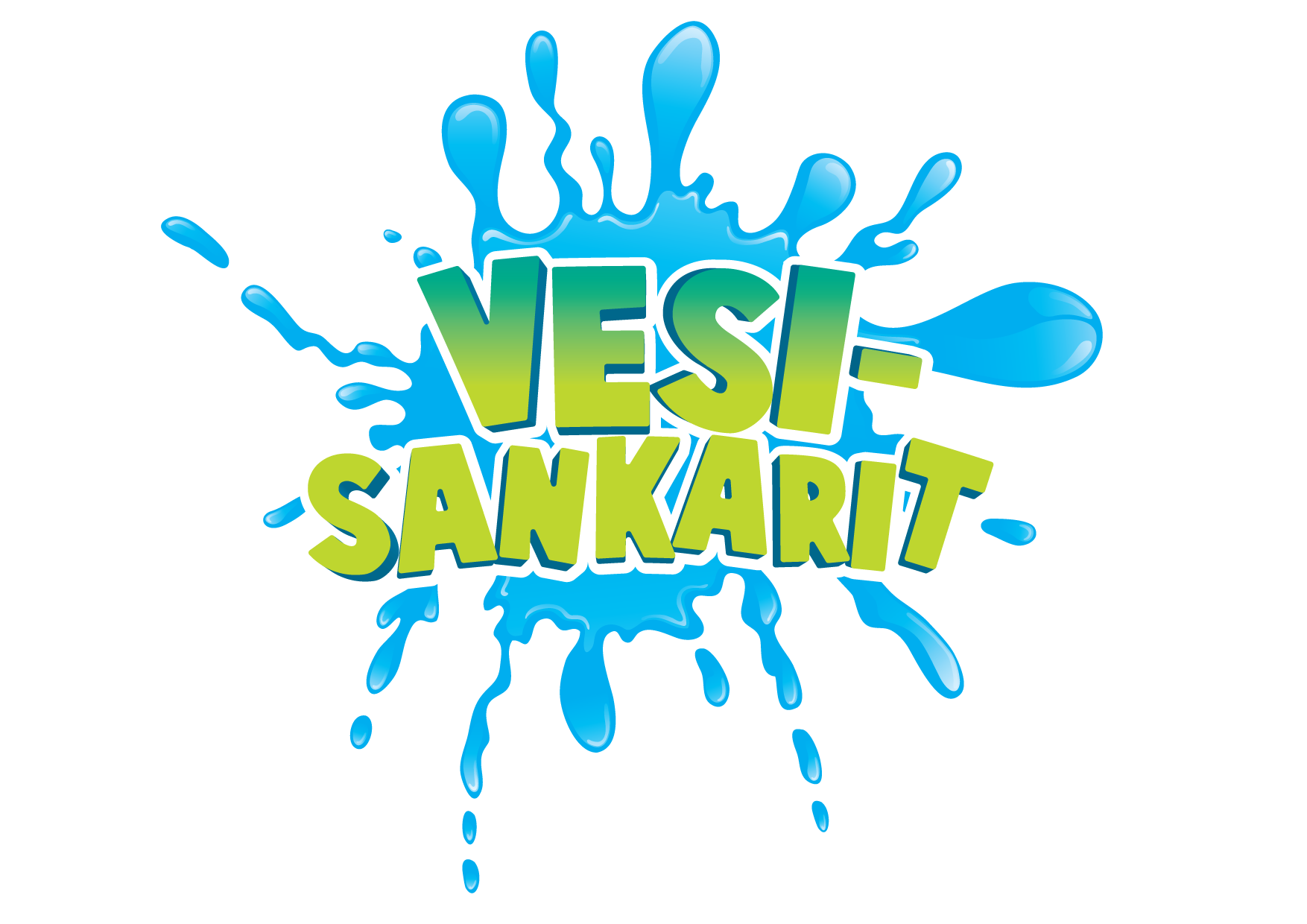 